CERTIFICATE OF ORIGINALITYThis is to certify that the reported work entitled, ‘CONTEXTUAL ANALYSIS OF ICT CONTENTS IN LIS MASTER’S DEGREE CURRICULUM: A STUDY OF SELECT UNIVERSITIES ACROSS INDIA’ submitted for publication in DJLIT is an original work and has not been submitted/published elsewhere. I further certify that proper citations to the previous reported work have been given and no data/tables/figures have been quoted verbatim from other publications without giving due acknowledgement and without the permission of the original author(s).Please note that each contributor must complete an individually signed agreement*Contributor Signature: 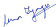 *Date: 29/08/2016*Contributor Full Name: UMA TYAGI *AFFLIATION (Company, Univ.): Vallabhbhai Patel Chest Institute, University of Delhi, Delhi -110007  *MAILING ADDRESS: Library, 5th Floor, Vallabhbhai Patel Chest Institute, University of Delhi, Delhi -110007 *WORK PHONE: 011-27666176*RESIDENCE PHONE: 09810462608*E-MAIL ADDRESS: tyagiuma@yahoo.com